МОЛОДЕЖНЫЙ ПАРЛАМЕНТСОЛИКАМСКОГО ГОРОДСКОГО ОКРУГАРЕШЕНИЕот 07 августа .							                    № 6Об избрании пресс-секретаря Молодежного парламента Соликамского городского округаНа основании  Положения о Молодежном парламенте Соликамского городского округа, утвержденного решением Соликамской городской Думы от 29.03.2017 № 107, Молодежный парламент Соликамского городского округа РЕШИЛ:	1. Признать избранным пресс-секретарем Молодежного парламента Соликамского городского округа Майера Андрея Дмитриевича.Председатель Молодежного парламента 			  		                С.Н.Снегирев 						МОЛОДЕЖНЫЙ ПАРЛАМЕНТСОЛИКАМСКОГО ГОРОДСКОГО ОКРУГАРЕШЕНИЕот 07 августа .							                    № 7Об утверждении эмблемы Молодежного парламента Соликамского городского округаНа основании  Положения о Молодежном парламенте Соликамского городского округа, утвержденного решением Соликамской городской Думы от 29.03.2017 № 107, Молодежный парламент Соликамского городского округа РЕШИЛ:1. Утвердить изображение эмблемы Молодежного парламента Соликамского городского округа согласно приложения к настоящему решению.Председатель Молодежного парламента 			  		                С.Н.Снегирев 						Приложениек решению Молодежного парламента Соликамского городского округа от 07.08.2017  № 7 Изображение эмблемы Молодежного парламента Соликамского городского округа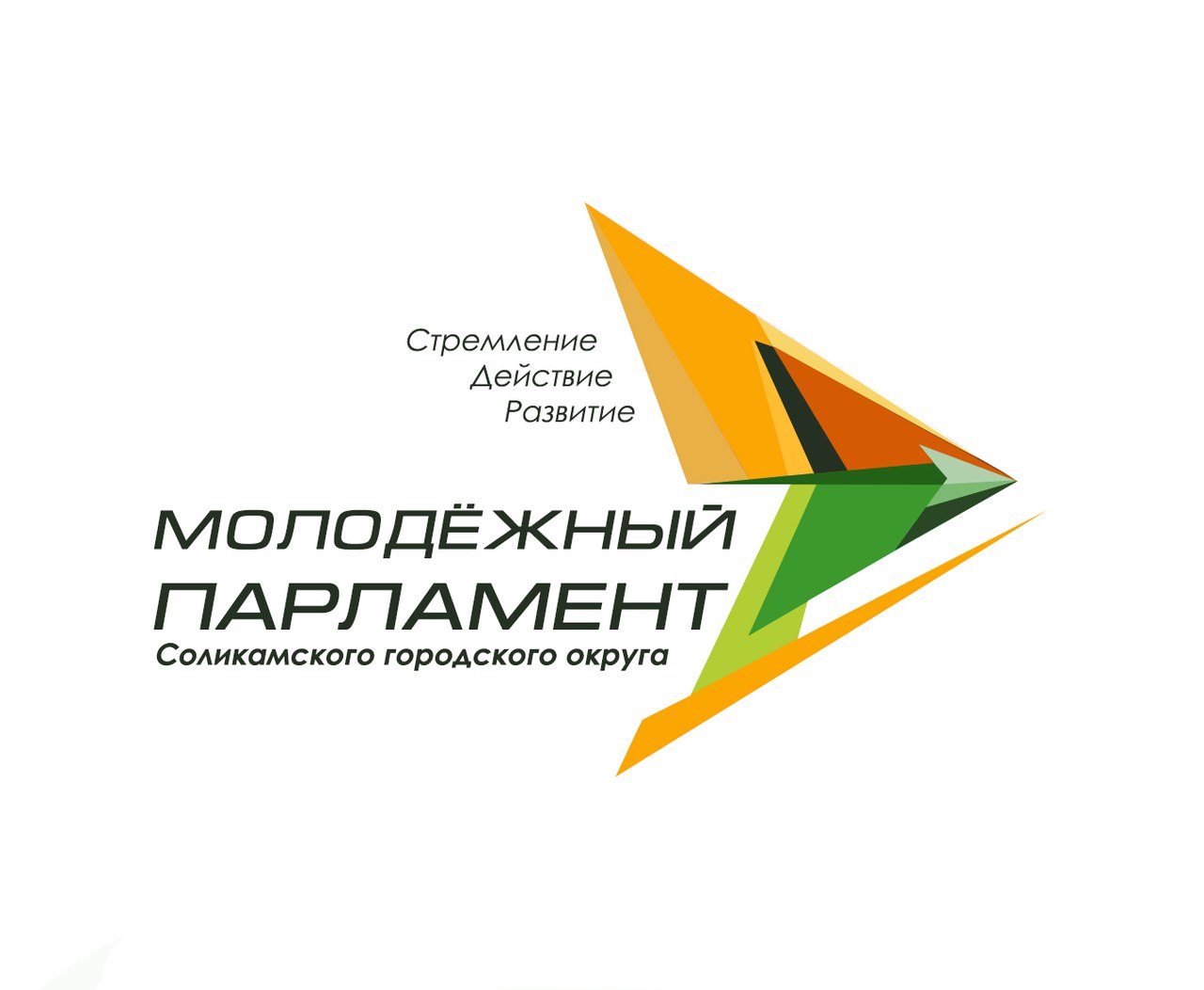 МОЛОДЕЖНЫЙ ПАРЛАМЕНТСОЛИКАМСКОГО ГОРОДСКОГО ОКРУГАРЕШЕНИЕот 07 августа .							                    № 8О согласовании плана работы Молодежного парламента Соликамского городского курага на 2017 годНа основании  Положения о Молодежном парламенте Соликамского городского округа, утвержденного решением Соликамской городской Думы от 29.03.2017 № 107, Молодежный парламент Соликамского городского округа РЕШИЛ:Согласовать прилагаемый план работы Молодежного парламента Соликамского городского округа на 2017 год.Председатель Молодежного парламента 			  		                С.Н.Снегирев 	Приложениек решению Молодежного парламента Соликамского городского округа от 07.08.2017  № 8 УТВЕРЖДАЮ:Председатель Соликамской городской Думы________________С.В.Якутов«_____»____________2017 г.ПЛАН РАБОТЫМолодежного парламента Соликамского городского округана 2017 годМОЛОДЕЖНЫЙ ПАРЛАМЕНТСОЛИКАМСКОГО ГОРОДСКОГО ОКРУГАРЕШЕНИЕот 07 августа .							                    № 9О согласовании сметы Молодежного парламента Соликамского городского округа на 2017 год	На основании  Положения о Молодежном парламенте Соликамского городского округа, утвержденного решением Соликамской городской Думы от 29.03.2017 № 107, Положения о расходах на обеспечение деятельности Молодежного парламента Соликамского городского округа от 28.06.2017 № 158	Молодежный парламент Соликамского городского округа РЕШИЛ:Согласовать смету Молодежного парламента Соликамского городского округа на 2017 год (прилагается).Председатель Молодежного парламента 			  		                С.Н.Снегирев 	Приложениек решению Молодежного парламента Соликамского городского округаот 07.08.2017 № 9 УТВЕРЖДАЮ:Председатель Соликамской городской Думы________________С.В.Якутов«_____»____________2017 г.СМЕТА Молодежного парламента Соликамского городского округа на 2017 годМОЛОДЕЖНЫЙ ПАРЛАМЕНТСОЛИКАМСКОГО ГОРОДСКОГО ОКРУГАРЕШЕНИЕот 07 августа 2017 г.							                    № 10Об информационной поддержке деятельности  Молодежного парламента Соликамского городского округаНа основании  Положения о Молодежном парламенте Соликамского городского округа, утвержденного решением Соликамской городской Думы от 29.03.2017 № 107, 	Молодежный парламент Соликамского городского округа РЕШИЛ:1. Информацию об информационной поддержке деятельности  Молодежного парламента Соликамского городского округа принять к сведению. Председатель Молодежного парламента 			  		                С.Н.Снегирев 	№п/пНаименование мероприятияДата, срокиИсполнителиРабота над документами, регламентирующими деятельность Молодёжного парламентаРабота над документами, регламентирующими деятельность Молодёжного парламентаРабота над документами, регламентирующими деятельность Молодёжного парламентаРабота над документами, регламентирующими деятельность Молодёжного парламента1.1.Разработка регламента Молодёжного парламента СГОАвгуст .Члены рабочей группы по работе над регламентом МП1.2.Разработка и утверждение плана работы и сметы расходов Молодежного парламента СГО на 2018 годАвгуст .Члены МПОрганизационная деятельностьОрганизационная деятельностьОрганизационная деятельностьОрганизационная деятельность2.1.Проведение заседаний Молодежного парламента СГОЕжеквартально (не реже 1 раза)Совет МП2.2.Проведение заседаний комиссий Молодежного парламента СГОПо отдельному графикуПредседатели комиссий МП2.3.Проведение выездных заседаний Молодежного парламента СГО, Совета и комиссий Молодежного парламента По отдельному графикуСовет МП,комиссии МП2.4.Участие в работе постоянных комиссий Соликамской городской Думы, при необходимости внесение предложений по повестке заседания и рассматриваемых вопросовВ течении планового периодаЧлены МП2.5.Участие в заседаниях Соликамской городской ДумыВ течении планового периодаЧлены МП2.6.Организация и проведение Молодежной акции, посвященной «День Государственного флага Российской Федерации»22 августа .Члены МПДеятельность по развитию молодежного парламентаризмаДеятельность по развитию молодежного парламентаризмаДеятельность по развитию молодежного парламентаризмаДеятельность по развитию молодежного парламентаризма3.1.Участие в VII Форуме молодых парламентариев Пермского края14-16 июля 2017г.Совет МП, члены МП3.2.Организация и проведение форума молодых парламентариев, представителей кадрового резерва и активной молодежи Верхнекамья, в рамках реализации проекта «Школа молодого политика» Сентябрь, ноябрь 2017г.Совет МП, члены МП3.3.Организация и проведение «Парламентского часа» для учащихся общеобразовательных учреждений города в рамках «Дня Конституции Российской Федерации» 12 декабря .Члены МПИнформационное направлениеИнформационное направлениеИнформационное направлениеИнформационное направление4.1.Подготовка пресс-релизов о деятельности Молодежного парламента СГО (по итогам заседаний комиссий, рабочих групп, заседаний МП)ПостоянноКомиссия по местному самоуправлению, регламенту и взаимодействию с общественностью и средствами массовой информации,Пресс-секретарь Майер А.4.2.Модерирование и администрирование социальных страниц Молодежного парламента СГО в сети интернет, а так же синхронизация их работыПостоянноКомиссия по местному самоуправлению, регламенту и взаимодействию с общественностью и средствами массовой информации,Пресс-секретарь Майер А.4.3.Информационное наполнение страницы Молодежного парламента СГО на официальном сайте Соликамской городской Думы ПостоянноКомиссия по местному самоуправлению, регламенту и взаимодействию с общественностью и средствами массовой информации,Пресс-секретарь Майер А.4.4.Работа по взаимодействию с местными и краевыми СМИ (печатные издания, Интернет-ресурсы, радио, телевидение) ПостоянноКомиссия по местному самоуправлению, регламенту и взаимодействию с общественностью и средствами массовой информации,Пресс-секретарь Майер А.Представительская деятельность Представительская деятельность Представительская деятельность Представительская деятельность 5.1.Участие в «Молодежном форуме. Пермский период»03 сентября .Члены МП5.2.Участие Молодежного парламента в торжественном мероприятии, посвященном «Дню памяти жертв политических репрессий» (возложение венка и цветов к мемориалу)Октябрь 2017Члены МП5.3.Разработка логотипа и фирменного стиля Молодежного парламента СГОАвгуст-сентябрь .Члены МПКонкурсная и проектная деятельностьКонкурсная и проектная деятельностьКонкурсная и проектная деятельностьКонкурсная и проектная деятельность6.1.Участие в  Х Региональном конкурсе профессионального мастерства в сфере государственной молодежной политикиСентябрь-ноябрь .Члены МП6.2.Реализация общественных и социально-значимых проектов (по плану работу управления культуры и отдела по молодежной политики на 2017 год)В течении планового периодаЧлены МП№п/пНаименование мероприятия, дата проведенияСтатья расходов Общая суммаКраткое описание распределения бюджета1.Участие в VII Форуме молодых парламентариев Пермского края14-16 июля .Транспортные расходы до места проведения Форума (Пермский край, с.Усть-Качка) и обратно (г.Соликамск)5.000 рублей 00 коп.Участие 5 представителей Молодежного парламента СГО в Форуме в районе с.Усть-Качка. 2.Организация и проведение форума молодых парламентариев, представителей кадрового резерва и активной молодежи Верхнекамья, в рамках реализации проекта «Школа молодого политика»Октябрь . Организация музыкального и звукового сопровождения 6.000 р.00 коп.Материальное обеспечение Форума33.000 р. 00 коп.39.000 руб. 00 коп.Обеспечение музыкальной аппаратуры и работы звукорежиссера на форуме, обеспечение наличия презентационного рабочего пакета для каждого участника Форума (папка, блокнот, ручка, программа форума и т.д.) Расходы на канцелярию (бумага для печати, бумага «Радуга», бейджи, маркеры, ручки и т.д.)3.Организация и проведение «Парламентского часа» для учащихся общеобразовательных учреждений города в рамках «Дня Конституции Российской Федерации» 12 декабря 2017 г.Материальное обеспечение проведения мероприятия 5.000 р. 00.коп.5.000 руб. 00 копПриобретение для участников (учащихся общеобразовательных учреждений города) Конституций РФ в качестве презентационного материала4.Работа по взаимодействию с местными и краевыми СМИ (печатные издания, Интернет-ресурсы, радио, телевидение)Освещение деятельности Молодежного парламента в СМИ 5.000 р. 00 коп5.000 р.00 коп.Освещение деятельности, принятых решений, результатов работы Молодежного парламента СГО в СМИ города и края5.Участие в «Молодежном форуме. Пермский период»3 сентября 2017 г.Транспортные расходы до места проведения Форума (г.Пермь) и обратно (г.Соликамск)Автобус Ford 18 мест  12.000 р. 00 коп.12.000 р. 00 коп.Обеспечение транспорта для доставки  18 представителей Молодежного парламента, представителей муниципального кадрового резерва, активной молодежи для участия в Форуме.6.Участие в  Х Региональном конкурсе профессионального мастерства в сфере государственной молодежной политикиСентябрь – ноябрь 2017 г.Транспортные расходы до места проведения Форума (г.Пермь) и обратно (г.Соликамск) 5.000 р. 00 коп. и проживание 2 дня для участников конкурса 15.000 р. 00 коп. 20.000 р.00 коп.Возмещение расходов на транспорт  к месту назначения и обратно и найм жилого помещения на 2 дня для участников Конкурса8.Участие Молодежного парламента в торжественном мероприятии, посвященном «Дню памяти жертв политических репрессий»Октябрь 2017Материальное обеспечение мероприятия 3.000 р. 00 коп.3.000 р.00 коп.Приобретение венка и цветов  для возложения к мемориалу9.Реализация общественных и социально-значимых проектов (по плану работу управления культуры и отдела по молодежной политики на 2017 год)Материальное обеспечение мероприятия11.000 р. 00 коп.Приобретение расходного материала для мероприятияИтого:Итого:Итого:Итого:100.000 р. 00 коп